2018“建工杯”乒乓球赛报名表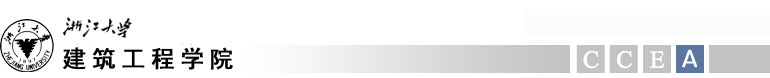 注：1.每队报名人数不设上限，但至少需要2位男生与2名女生；2.上场组合和顺序可由团队内部协商决定；3.选手尽可能自带球拍参加比赛；    4.建议每班多报几位同学做替补，不限制报名选手轮流上场比赛。5.报名截止日期为5月17日12:00，请尽快填写并将报名表发送至邮箱kang_xiaoting@zju.edu.cn；6.报名截止后将会开展抽签仪式，届时请保持手机畅通并准时到场参加抽签。参加专业及年级领队姓名/联系方式队员姓名班级学号性别联系方式